RESOLUCIÓN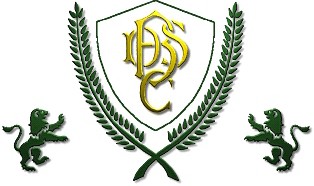 Firma:  	PresidenteFirma:  	SecretarioFecha: 	Acta:  	N° de Socio:   	Notiﬁcado:   	Buenos Aires,	de	de______Señor Presidente del "BDSClub"Por la presente solicito la aceptación de	como socio de ese Cluben la categoría   	Saludo a Ud. Atentamente.FIRMA:		Aclaración de la Firma:  	Domicilio del Representante: 	DATOS DEL MENORApellido: 	Nombre:  	 Domicilio:  	 Teléfonos:  	 Edad: 	 E-MAIL:  	Fecha de nacimiento:  	Nacionalidad:  	CI/DNI/L.E/L.C:  	Parentesco con el Representante:  	PARA REALIZAR ACTIVIDADES FÍSICAS ES NECESARIO PRESENTAR CERTIFICADO CON EL APTO MÉDICO DEL BDSClub.Nota: al presentar la solicitud, sírvase acompañar 2 fotografías 4X4.